MC 088-2021     SERVICIO DE IMPLEMENTACIÓN DEL REPOSITORIO INSTITUCIONAL DE LA BIBLIOTECA BICENTENARIOACREDITAR: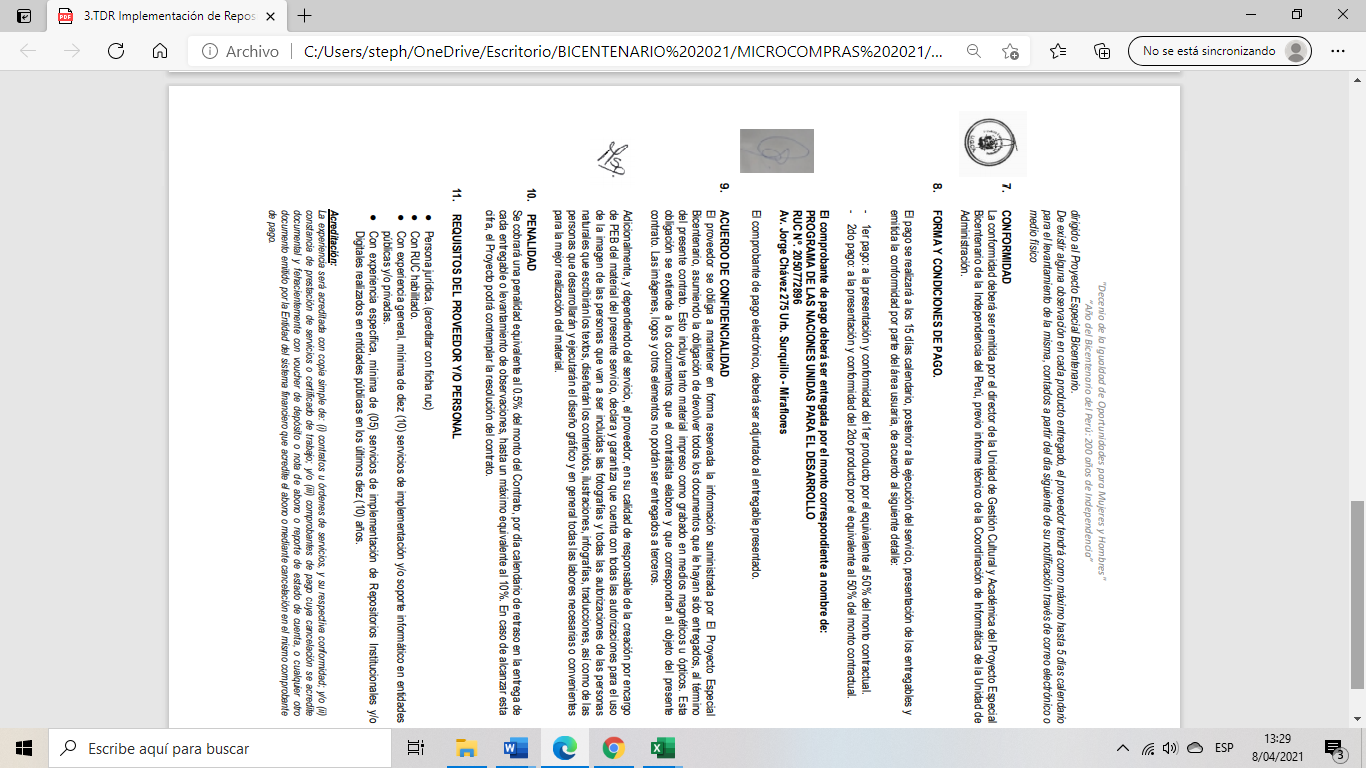 COMPLETAR MODELO DE COTIZACIÓN SIGUIENTE:FORMULARIO DE PRESENTACIÓN DE COTIZACIONES POR PARTE DE LOS PROVEEDORES(La presentación de este formulario se realizará únicamente en papel de carta con el encabezamiento oficial del Proveedor)Los abajo firmantes aceptamos en su totalidad los términos y condiciones solicitados y ofrecemos brindar los servicios que se enumeran a continuación, con arreglo a la MC con el número de referencia MC-088-2021:TABLA No.1: Oferta de servicios con arreglo a los términos de referencia y otros requisitosDesglose de Costos por Componentes: La presentación es obligatoria (modificar de acuerdo con los costos que involucra el servicio) (es un modelo a considerar DETALLAR POR COSTO UNITARIO)Confirmo que mi oferta está vigente por 30 días calendario. [Nombre y firma de la persona autorizada por el Proveedor] [Dirección, Distrito][DNI - RUC][Número cel][Fecha]COMPONENTESCOSTO POR UNIDADCANTIDADCOSTO TOTAL PARA LA DURACION DEL CONTRATOConfiguración de la Plataforma:Instalación del DSpace 6.3Migración de la información del actual Repositorio a la nueva versiónConfiguración y validación del servidor HandleConfiguración del protocolo OAI-PMH  su actualización automáticaConfiguración del módulo del ORCIDServicio de configuración de estadísticas a través del Google Analytics y otros sistemas similaresConfiguración del certificado SSLConfiguración del dashboard del RepositorioConfiguración de copias de seguridad de la base de datos manera automática y diariaConfiguración del servidor Linux Ubuntu Server versión 20.4 o posteriorAdaptaciones:Adaptación del formulario de ingreso de metadatos según Guia ALICIA 2.0.1Adaptación gráfica del Portal según la línea gráfica de la instituciónModificación de registros según Guía ALICIA 2.0.1Otros: (Detallar)SUBTOTAL (SIN INCLUIR IMPUESTOS)SUBTOTAL (SIN INCLUIR IMPUESTOS)SUBTOTAL (SIN INCLUIR IMPUESTOS)IMPUESTOSIMPUESTOSIMPUESTOSMONTO TOTAL INCLUIDO IMPUESTOSMONTO TOTAL INCLUIDO IMPUESTOSMONTO TOTAL INCLUIDO IMPUESTOS